CONTENTS 										PAGEOVERVIEW										     2 - 3GENERAL INFORMATION								     3 - 5
IMPORTANT DEADLINES									     5COMPETITOR ELIGIBILTY								     6 - 7								    COMPETITION PROCESS									     8 - 12	Round 1:  EXECUTIVE SUMMARY APPLICATION	Round 2:  VIRTUAL PITCH AND WRITTEN BUSINESS CONCEPT	Round 3:  FINAL PRESENTATION (FINAL WRITTEN BUSINESS PLAN AND ORAL PRESENTATION)FINAL PRESENTATION SCHEDULE							     13PRIZES & AWARDS 									     14PROGRESS REPORTS									     15JUDGES											     16 - 20 Judging Criteria & Evaluation ProcessEvaluation ScorecardLogisticsDONORS & SPONSORS									    21							     		    VOLUNTEERS										    22								    			FAQs		 									    23									     	HELPFUL RESOURCES									    24SCORING RUBRICS									    25 - 30AUXILIARY AWARDS INFORMATION							    31 - 35For questions or additional information about theUniversity of Wyoming John P. Ellbogen $50K Entrepreneurship Competition, contact:ENTR@uwyo.edu | Tel: (307) 766-4197OVERVIEWWelcome to the 2022-2023 University of Wyoming $50K John P. Ellbogen Entrepreneurship Competition ($50K ECC). We appreciate your interest in participating in this year’s event, hosted by the University of Wyoming College of Business.Each year hundreds of projects are completed by students and many of these projects result in creative and innovative ideas, which very possibly could be taken to the next step as a marketable product or service. The $50K EEC at UW is designed to encourage Wyoming students to act on their talents, ideas, and energy to produce tomorrow’s leading businesses. Students from all colleges in Wyoming at the undergraduate and graduate levels are welcome to enter the competition. Multi-disciplinary teams that combine members from many different backgrounds are encouraged, as these teams bring together the variety of skills required for a successful venture.The $50K EEC is the largest student entrepreneur competition in the state. Launched in 2000 to encourage students at UW to cultivate their ideas and innovations to possible fruition, the $50K EEC was formerly known as the UW $10K Competition until 2011 and the $30K Competition until 2017. Since 2000, the competition has hosted more than 276 diverse student entrepreneur teams, awarded more than $638,000 in cash prizes, and provided continued mentorship and logistical support.Competing in the $50K EEC Round 3 requires enrollment of at least one team member of each UW undergraduate team into the associated College of Businesses Entrepreneurship Course:   4700-01 (Business Model Creation & Launch), which provides resources to aid students in the creation and implementation of their businesses. Wyoming community college students and UW graduate students will not be required to enroll in the ENTR 4700 course, although it is strongly encouraged that UW graduate students consider enrolling in the course.  Students will also gain valuable skills and experience to help them transition to the competitive world of entrepreneurship and improve their ability to support or evaluate new ventures.  The competition is open to all new, independent ventures in the seed, start-up, or early growth stages and is supportive of teams that have a business concept for launching a new venture.   The $50K EEC provides teams with valuable resources in the following areas crucial to successful entrepreneurship:Networks of entrepreneurs, investors, and potential partnersMentorship by successful and seasoned professionalsEducation in specific business planning skills and general entrepreneurial insightTeambuilding opportunitiesFunding and support to help the winning team(s) start their ventureThe 2022-2023 $50K EEC will host two tracks of competition which will compete simultaneously:  Undergraduate Track and Graduate Track.  The Undergraduate Track features undergraduate team member composition while the Graduate Track will feature graduate team member composition.  Track placement will be determined by a $50K EEC panel based on each team’s registration information.  GENERAL INFORMATIONThe following rules are binding throughout the entire duration of the $50K EEC. Participating in the $50K EEC indicates acceptance of these rules and regulations and agreement to abide by them. How to Enter: Please enter by visiting the StartupTree Platform for this event:  http://uwyo.startuptree.co/event/s/ANwxANfmCpSJQiiRZvKZc4/John-P.-Ellbogen-%252450K-Entrepreneurship-Competition-2022-2023Entry Fees: The $50K EEC has no entry fee.Use of Competition Materials: The $50K EEC reserves the right to use any material prepared for the $50K EEC in publicizing and promoting the event. The $50K EEC may use these materials in any media format. The $50K EEC may videotape or photograph any portion of the $50K EEC and utilize these materials in any way that it sees fit.Changes to Competition Rules: While not anticipated, these rules and prizes are subject to change at the discretion of the $50K EEC at any time. The $50K EEC staff has the right to interpret these rules according to its own judgement.Decisions regarding the Competition and the Winners: All decisions regarding the competition rules, procedures, and processes are at the sole discretion of the $50K EEC. Changes and/or interpretations of these rules may be made by the COB at any time. The selection of the teams to compete and the decision of the winners are at the sole discretion of the judges and the $50K EEC. Best efforts will be made to make decisions in accordance with this document.Confidentiality: All sessions of the competition, including but not limited to oral presentations and question/answer sessions may be recorded and posted, and the Round 3 presentations will be open to the public at large. All sessions may be broadcast to interested persons through media which may include radio, television and the Internet. Any data or information discussed or divulged in public sessions by entrants should be considered information that could possibly enter the public realm, and entrants should not assume any right of confidentiality in any data or information discussed, divulged, or presented in these sessions.  We recommend that teams protect their intellectual property and proprietary information at their own discretion.  Due to the nature of the competition, we are able to ask mentors, judges, staff, volunteers, and competing teams to sign a confidentiality agreement. However, while the $50K EEC will make every effort to limit distribution of business plans presented at the competition, the $50K EEC cannot guarantee that other individuals will not obtain access to electronic or hard copies of the business plan. Attendance by media personnel may occur.Making an Ask: Securities and Exchange Commission (SEC) rules make it unlawful to ask for funding from investors (persons seeking to hold equity).  The $50k EEC will request that teams include an ask for their $50k EEC presentations to our judges, who will then use that information and their discretion to award the prize funds.  Ellbogen prize funds do not equate to equity. Please note that this SEC rule could apply at other pitch events in which you could participate.Copyrights & Permissions: If a team uses copyrighted materials and/or images from a third-party in their submissions or presentation, they must obtain permission and authorization in advance from the owners to use this material and be able to provide such documented permission/authorization upon request from the $50K EEC, CoB, mentors, or judges. IP Fights: will be judged on a case-by-case basis as a situation arises.Conflict of Interest Statement: No judge, mentor, volunteer, or competition staff member may have any vested interest, equity stake, or financial stake in any of the competing companies prior to completion of the competition. Any of the previously listed parties that stand to gain financially or otherwise from the success of any of the competing companies prior to their completion of the competition is strictly prohibited. Any such associations will result in disqualification of the team and/or removal of that individual from his/her associated position with the competition. Special Situations: If you or any member of your team needs to request approval for a special situation or an exception to these rules and guidelines, the team point of contact person should submit in writing a formal proposal explaining the situation or request. The $50K EEC will review all proposals and deliver a response via email. Proposals should be submitted by sending an email with the proposal as a PDF attachment to ENTR@uwyo.edu.Rules ViolationsQuestions about the rules should be addressed to ENTR@uwyo.edu for clarification.Rule violation concerns must be submitted in writing to the $50K EEC detailing the purported violation, team(s) involved, and team(s) reporting the purported violation.False violation reports are considered a violation and will be brought forward by the $50K EEC if deemed appropriate.The $50K EEC has final authority in deciding if a violation occurred and will assess a penalty for the violation if deemed appropriate. The $50K EEC can disqualify a team or team member, advise judges of a violation, and allow them to consider the facts in their rankings, remove prize eligibility, recommend barring a team or individuals from future $50K EEC competitions, or simply dismiss a purported violation.Purported violations and penalties applied can be appealed in writing by the affected team by no later than 72 hours after the penalty is issued. Appeal requests will be considered by the $50K EEC and the $50K EEC may affirm or reverse their decision based on the team’s statement.IMPORTANT DEADLINES Monday, October 17, 2022	ROUND 1:  Executive Summary Application due at 11:59 pm (MST) in StartupTree Platform: http://uwyo.startuptree.co/event/s/ANwxANfmCpSJQiiRZvKZc4/John-P.-Ellbogen-%252450K-Entrepreneurship-Competition-2022-2023Wednesday, October 26, 2022	$50K EEC announces Teams to Compete in ROUND 2 via emailMonday, November 14, 2022	ROUND 2: Written Business Concepts Due by 3pm (MST)Wednesday, November 16, 2022	ROUND 2: Judges Part I: Written Business Concepts Scorecards Due by 3pm (MST)		Thur. or Fri.,November 17-18, 2022		ROUND 2: Virtual Pitch DayWednesday, December 1, 2022	ROUND 2: Winners AnnouncedFriday, Feb. 3, 2023		Final day for any team member changesSpring 2023 	Coursework, ENTR 4700, Business Model Creation and Launch, 3 Credit Hours (See page 11 for more details.)Tuesday, March 7, 2023	High School Choice Award Video Pitches DueApril 4 or 5, 2023			Pitch Practice (required for all teams)Friday, April 14, 2023	Deadline to submit Final Written Business Plan, 3pm (MST).  Submit via email to ENTR@uwyo.eduWednesday, April 19, 2023	Judges’ Part I: Written Business Plan Scorecards Due by 3pm (MST).        		                	Submit via email to ENTR@uwyo.eduWednesday, April 19, 2023	Deadline to submit Final Slideshow, noon (MST) to ENTR @uwyo.eduThursday, April 20, 2023		Dress Rehearsal for all Teams (Location TBA)Thursday, April 20, 2023		Judges Meeting (Judges ONLY event)Fri. and Sat., April 21-22, 2023	ROUND 3: Final Presentations & Award Ceremony/ReceptionFriday, Sep. 1, 2023	Progress Reports from ROUND 3 Winning Teams Due.  Submit via email to ENTR@uwyo.edu.COMPETITOR ELIGIBILITYEach team must meet the following requirements to compete in the $50K EEC.Team Composition: This is a competition for Wyoming (University of Wyoming and Wyoming community college students) undergraduate and graduate level students. The competition is for students currently enrolled on a full- or part-time basis through at least December 2022. This includes students who will graduate in December 2022. Your team may include a maximum of one (1) non-student individual.  Age: Team members must be 18 years of age or older. Team Size: The team should include at least one (1) current Wyoming college student and not exceed ten (10) members. If entering the competition with partners, you must appoint an individual as the Team Leader and single contact point with $50K EEC organizers– you must list all individuals in the business on the appropriate entry forms.Outside Funding: Ventures with significant private funding in prior three (3) years (before July 2022) are excluded. Significant private funding will be reviewed by $50K EEC organizers on a case-by-case basis. Ventures may not have received any funding from prior incubators, venture capitalists, and/or accelerators. Student Involvement: The competition is for student-created and –managed ventures, including new ventures launched by licensing university technology. Students are expected to:Be the driving force behind the new venture,Have played the primary role in developing the business plan,Have key management roles in the venture, andOwn significant equity in the venture.The $50K EEC is designed to help college students build their entrepreneurial skills by helping them to build a business and business plan and compete against other student teams for a grand prize. Because the $50K EEC is a student competition, the student(s) must be at the core of the submitted business plan and must play a major role in formulating the business.In general, a student member of the team should be CEO, COO, or President of the venture, or members of the student team should occupy 50% or more of the functional area management positions that report directly to the CEO, COO, or President.Nature of Ventures: The competition is for new, independent ventures in the seed, start-up, or early growth stages. Generally excluded are the following: buy-outs, expansions of existing companies, real estate syndications, tax shelters, franchises, licensing agreements for distribution in a different geographical area, and spin-outs from existing corporations. Licensing technologies from universities or research labs is encouraged, assuming they have not been commercialized previously.The competition is supportive of teams that have created a business plan to launch a new venture based on university-developed research and innovations. A goal of the competition is to support commercialization of promising university technologies through licensing of technologies to start-up ventures.Recognizing that the equity structure of these new university-based ventures may not yet be established, the 50% equity ownership rule may be waived in this situation. This waiver will be examined on a case-by-case basis.Prior Activity: Technologies may be presented in the $50K EEC only once if they have made it all the way to ROUND 3. Team members may have worked on an idea or new technology in previous academic years, so long as the idea or new technology was not previously entered in the $50K EEC and made it to ROUND 3. The $50K EEC has the final decision on which teams are invited to compete in the $50K EEC and reserves the right to include or exclude any teams for any reasons.**NOTE: All submitted work must be original work of team members or appropriately licensed work of others. Any submission that does not meet these requirements will be eliminated from the competition. COMPETITION PROCESSAPPLY ONLINE, ROUND 1:How to Enter: Apply on the StartupTree Platform:  http://uwyo.startuptree.co/event/s/ANwxANfmCpSJQiiRZvKZc4/John-P.-Ellbogen-%252450K-Entrepreneurship-Competition-2022-2023Entry Fees: The $50K EEC has no entry fee.Required Forms: When applying online each team will be required to provide the following information:Executive Summary (one per team, see pg. 9 for more details) There are four questions in the Executive Summary Application on StartupTree which will assist judges in placing teams in Undergraduate Track or Graduate Track of the competition.The following three required forms are available at www.uwyo.edu/business/entrepreneurship website or by email request to ENTR@uwyo.edu.  Upload completed form(s) to your Executive Summary Application on the StartupTree Platform.$50k EEC Demographic Info Form (one per team)Model Release Form (one per team member)Confidentiality Agreement Form (one per team member) Submission Deadlines: All submission deadlines are final. The $50K EEC staff encourages each team to submit their required materials early so that any technical difficulties can be resolved before the deadline.No team member may under any circumstances attempt to contact a judge before or during the competition. Any such behavior will result in the disqualification of the team member and his/her team from the $50K EEC. Team members who have any questions regarding potential conflicts of interest for any of the judges at any stage of the $50K EEC should address them immediately to ENTR@uwyo.edu.Important Deadlines: See page #5ROUND 1: EXECUTIVE SUMMARY REQUIREMENTSThe Executive Summary document should be no more than one single-spaced (12 point font) page of text.  Executive Summary optionally may include one appendix page of graphics, tables, figures, charts, drawings, and/or prototypes.  Executive Summary (maximum of two pages based on above maximums) must be uploaded to the StartupTree platform as part of the ROUND 1:  Executive Summary Application (see page 8).Files should be named according to the following format: ES_CompanyName.Your Executive Summary should describe your team and your value proposition and quickly touch on the following information:Who you are (Team Members/Team Leader)Company NameProblem to be SolvedYour Solution or ProductCustomer IdentificationMarket Analysis ROUND 1:  Executive Summaries will be evaluated using the following judging criteria:Differentiation/Value PropositionCustomer/Market IdentificationViability of Business VentureCommunity Impact and Job Creation PotentialTeam StrengthClear CommunicationWinners of ROUND 1 will be contacted on Wednesday, October 26, 2022 via email as well as those who were not selected to move forward in the competition.ROUND 2: VIRTUAL PITCH AND WRITTEN BUSINESS CONCEPTBusiness Concept Submission: A business concept is due by 3pm (MST) on Monday, November 14, 2022, via email to ENTR@uwyo.edu. Files should be named according to the following format: BC_CompanyName.pdf.General Guidelines: Business Concepts are limited to 6 pages of single-spaced text (this includes your cover sheet), must be at least a 12 pt font, have at least a .75” margins on all four sides and should include the following information (in as much detail as possible):Cover Sheet (Company Name, School. Presenting Team members, Team Leader contact info)Product or Service Description (include current status of development)Customer/Market Analysis (market size and potential market share)Sales and Marketing Plan (how will you go-to-market)Intellectual Property Status (e.g., patents, licenses, etc..) (if applicable)Competitor Analysis (competitors and your competitive difference)Management Team and/or advisors, including relevant experienceFinancial Highlights (actual and expected)Winners of ROUND 1 will be contacted by the $50K EEC to schedule their Virtual Presentation of a 6-8 minute Pitch (pitching their Business Concept), followed by a 6-8 minute Q&A to a panel of judges on Thursday or Friday, November 17 or 18, 2022.We will provide you with a sample pitch deck for your presentation to the panel of judges.Judges will evaluate each team’s Pitch using the following judging criteria:Content of plan, including the thoroughness and quality of the analysisEffective use of business information and researchClear communicationProbability of successful launchCommunity impact and job creation potentialJudge’s Scoring Process, please see page #17Winners of ROUND 2 as well as those who were not selected to move forward in the competition will be contacted on Wednesday, November 30, 2022 via email. Mentoring and guidance will be provided to the ROUND 2 Winning Teams.  More details will be provided later.ROUND 3: FINAL PRESENTATION	ROUND 2 Winning Teams will be required to attend a Pitch Practice session April 4 or 5, 2023. More details will be provided later.Teams from the University of Wyoming will be required to have at least 1 student per ROUND 2 Undergraduate Track Winning Team required to enroll in Section 2 of ENTR 4700 (Business Model Creation and Launch, 3 credit hours) during the Spring 2023 semester. The course will provide guidance and assistance in further developing teams’ business concepts. More details will be provided later.Exceptions may be approved on a case-by-case basis. Please contact Patrick Kreiser at pkresier@uwyo.edu or (307) 766-3731.Final Written Business PlanSubmission: A complete written business plan from teams will be due by 3pm (MST) on Friday, April 14, 2023. Please submit via email to ENTR@uwyo.edu in Adobe Acrobat PDF. No other format will be accepted. Files should be named according to the following format: BP_CompanyName.pdf.Written Business Plan General Guidelines: Cover Page (one page) Company Name, School, Presenting Team members, Team Leader contact info, etc.Table of Contents (one page)Executive Summary (one page)Body of Paper (up to ten pages)Product or service description (include current status of development)Customer/Market analysis (market size and potential market share)Sales and Marketing Plan (how will you go-to-market)Intellectual property status (e.g., patents, licenses, etc.) (if applicable)Competitor Analysis (competitors and your competitive difference)Management team and/or advisors, including relevant experienceFinancial highlights (summary of cash flow, income statement, balance sheet)Planned use of Ellbogen Funds (If they be awarded; how will your team utilize Ellbogen Funds?)Non-Financial Appendices (up to five pages)Financial Projections (up to five pages)Citations (up to two pages)Total Paper Length (up to 25 pages, following limits for all individual sections above)Changes to Your Final Written Business Plan: Once your written business plan is submitted on Friday, April 14, 2023 it will be provided for review by the judges. You will not have a chance to modify your written business plan after you submit it. However, if you feel you need to modify your plan, when you make your oral presentations, you can incorporate these changes into your oral presentation.Oral PresentationsOral presentations will take place on Friday and Saturday, April 21-22, 2023. All presentations must be the original work of the presenting team members.The teams in ROUND 3 will have 11 minutes to present, followed by a 12 minute in-depth Q&A session with the Judges, on Friday, April 22, 2022. Teams chosen to advance will give follow-up presentations on Saturday, April 23, 2022.  We will provide you with a sample pitch deck for your presentation.Judge’s Scoring Process, please see page #18.**Equipment: Teams MUST SUBMIT their presentation to the $50K EEC by noon (MST) on Wednesday, April 19, 2023, to ENTR@uwyo.edu, so it can be added to the presentation.  If conducted as an in-person event, teams will need to bring a backup copy of their presentations on a flash drive and the host location will have a clicker and a microphone available for your presentation.  Please let us know if you have any questions or have any special equipment needs. Dress Attire: Dress attire throughout all the rounds should be business professional attire, unless otherwise dictated by your venture presentation.ROUND 3: FINAL PRESENTATION SCHEDULE5 PM Start Time on Friday, April 21, 2023 for all finalists.Order and Schedule TBA9 Am Start Time of Saturday, April 22, 2023 for remaining finalists.Order and Schedule TBAPRIZES & AWARDSPrize awards may be subject to taxation and are the sole responsibility of the entity or person to whom the awards are distributed. Prizes will only be awarded to a team after submission of the required form, as noted below, to the College of Business (COB).   Ellbogen Fund award money (up to $50,000) may be awarded to winning teams at the discretion of the judges.  Winners will receive the first half of the total prize money immediately following the competition, and the second half of the prize money upon submission of a satisfactory Progress Report (please see page 15 for more details).  Ellbogen Fund winning teams MUST have a Vendor Form or W-9 Form for their business entity on file with COB before any cash prizes will be paid out.  Specialty awards (ex. Top Submission, People’s Choice Award, etc.) winning teams MUST have a Vendor Form or W-9 Form on file with the COB before any cash prizes will be paid out. PROGRESS REPORTSThe Grand Prize Winner MUST submit a Progress Report on or before Friday, September 1, 2023. Please submit via email to ENTR@uwyo.edu in Adobe Acrobat PDF. No other format will be accepted. Files should be named according to the following format: PR_CompanyName.pdf.  The second and final installment of the winner’s prize payment is contingent upon review and approval of their progress report by the Judges.Winner’s progress report should include the following information:Brief introduction/background on your businessGoals & Objectives of your businessIf your original goals and objectives have changed explain whyProgress & AchievementsProblems & SolutionsBudgetHow have you spent the first installment of your prize payment?How do you intend to use the final installment of your prize payment?Sales Performance (if applicable) Income & Profit Analysis (if applicable) Time ManagementWorking EnvironmentPersonal Reflection & Learning ExperiencesWhat are the next steps?The Grand Prize Winner will be notified if their Progress Report was accepted or denied by the COB via email.The Grand Prize Winner will have until Friday, December 1, 2023, to submit an accepted Progress Report for prize payment consideration before their prize winnings are void.JUDGESJudges are hand selected by the $50K EEC to include a diverse group of individuals with experience in a variety of backgrounds. Judges of Round 3 will not judge other rounds.Upon acceptance of the invited role of JUDGE, Judges MUST fill out and submit to ENTR@uwyo.eduthe following forms and information:General InformationModel Release Form Confidentiality Agreement Form Bio Headshot PhotoBio InformationConflict of Interest Statement: No Judge, Financial Consultant, Mentor, volunteer or competition staff member may have any vested interest, equity stake, or financial stake in any of the competing companies until completion of the competition. Any of the previously listed parties that stand to gain financially or otherwise from the success of any of the competing companies is strictly prohibited until their completion of the competition. Any such associations will result in disqualification of the team and/or removal of that individual from his/her associated position with the competition. Rules ViolationsQuestions about the rules should be addressed to ENTR@uwyo.edu for clarification.Rules violation concerns must be submitted in writing to the $50K EEC detailing the purported violation, team(s) involved, and team(s) reporting the purported violation.False violation reports are considered a violation and will be brought forward by the $50K EEC if deemed appropriate.The $50K EEC has final authority in deciding if a violation occurred and will assess a penalty for the violation if deemed appropriate. The $50K EEC can disqualify a team or team member, advise judges of a violation and allow them to consider the facts in their rankings, remove prize eligibility, recommend barring a team or individuals from future $50K EEC competitions, or simply dismiss a purported violation.Purported violations and penalties applied can be appealed in writing by the affected team by no later than 72 hours after the penalty is issued. Appeal requests will be considered by the$50K EEC and the $50K EEC may affirm or reverse their decision based on the team’s statement.ROUND 2: Virtual Pitch (Preliminary Judges)Winners of ROUND 1 will have a scheduled Virtual Pitch with a panel of judges on Thursday or Friday, November 17 or 18, 2022.   Teams in ROUND 2 will pitch their Business Concept with a panel of judges for 6-8 minutes, followed by 6-8 minutes of Q&A from judges. Teams’ Business Concepts are limited to 6 single-spaced pages of text (this includes the cover sheet), must be at least a 12pt font, have at least a .75” margins on all four sides and should include the following information (in as much detail as possible):Cover Sheet (Company Name, School. Presenting Team members, Team Leader contact info)Product or service description (include current status of development)Customer/Market analysis (market size and potential market share)Sales and Marketing Plan (how will you go-to-market)Intellectual property status (e.g., patents, licenses, etc.) (if applicable)Competitor Analysis (competitors and your competitive difference)Management team and/or advisors, including relevant experienceFinancial highlights (actual and expected)Scoring – CriteriaThe winners of ROUND 2: Virtual Pitch will be determined by the preliminary judges’ ranking of the teams at the end of the round.To assist the preliminary judges in this decision process, the preliminary judges will fill out 2 scorecards for each team. The 2 scorecards will cover:Part I: Written Business Concept Scorecard       (Completed PRIOR to pitch)Part II: Virtual Pitch ScorecardThe individual scorecards are designed to provide guidance for preliminary judges in evaluating the individual components of each team in order to develop their overall rankings. Scoring – ProcessPreliminary Judges will review the written business concepts of each of the teams and complete Part I: Written Business Concept Scorecard online for each concept in advance of the competition by 3 PM (MST) Wednesday, November 16, 2022. Part I is designed to assess the written business plan, focusing on key elements such as:Content of plan, including the thoroughness and quality of the analysisEffective use of business information and researchClear communicationProbability of successful launchCommunity impact and job creation potentialDuring ROUND 2: Virtual Pitch, each preliminary judge will assess the written business concepts, oral presentations, and business viability of each team focusing on key elements such as:Is the business opportunity as presented both highly attractive and clearly realistic?What is the business model?Do the market and financial projections demonstrate that the team understands its business?How long will it take from the current stage of development to bring this to market?Can this venture achieve a leadership position in its market?Has the team gone out to the market already to test its ideas?Who will be the first customer(s)?Does the team have the necessary communication skills to present a compelling story?Are the team members dedicated to the venture and their roles in the group?Does the team have a clear plan for spending the investment money it receives?ROUND 2: Virtual Pitch, Part I and Part II ScorecardsPlease see page 26 and 27 for the Preliminary Judge’s Virtual Pitch Scorecards. ROUND 3: FINAL PRESENTATION (Final Round Judges)Scoring – CriteriaThe winners of the competition will be determined by the judges’ ranking of the teams. The ranking will be completed by the judges at the END of the competition.To assist the judges in this decision process, the judges will fill out two scorecards for each team. The two scorecards will cover:Part I: Written Business Plan Scorecard      (Completed PRIOR to teams arriving on campus)Part II: Oral Presentation & Business Viability ScorecardThe individual scorecards are designed to provide guidance for judges in evaluating the individual components of each team to develop their overall rankings. Scoring – ProcessJudges will review the written business plans of each of the teams and complete Part I: Written Business Plan Evaluation Scorecard online for each plan in advance of the competition by 3 PM (MST), Wednesday, April 20, 2023. Part I is designed to assess the written business plan, focusing on key elements such as:Executive Summary – clear/effective overview of the planUniqueness and economic feasibilityDescription, features, benefits, pricing, current stage of development of product or serviceProposed use of financial resourcesMarket and market strategyGrowth relating to job creations and revenue projectionsDuring the competition, each judge will assess the written business plans, oral presentations, and business viability of each team focusing on key elements such as:Is the business opportunity as presented both highly attractive and clearly realistic?What is the business model?Do the market and financial projections demonstrate that the team understands its business?How long will it take from the current stage of development to bring this to market?Can this venture achieve a leadership position in its market?Has the team gone out to the market already to test its ideas?Who will be the first customer(s)?Is the team sufficient in breadth, balance and quality to make its ideas happen?Is the team focused on its target market(s)?Is the plan clear and well written?Does the team have the necessary communication skills to present a compelling story?Are the team members dedicated to the venture and their roles in the group?Does the team have a clear plan for spending the investment money it receives?**NOTE: Judges are encouraged to ask questions during the Q&A session at the end of each presentation in each round. This provides experience to team members and provides a better basis for scoring.Written Business Plan and Oral Presentation ScorecardsPlease see pages 28, 29, and 30 for the Judge’s Evaluation Scorecards.**NOTE: Judges are asked to evaluate each team individually and should not discuss their evaluation with other judges until all judges’ evaluation forms have been submitted.Post Competition ResponsibilitiesProgress Reports:The Grand Prize Winner MUST submit a Progress Report on or before Friday, September 1, 2023. Please submit via email to ENTR@uwyo.edu in Adobe Acrobat PDF. No other format will be accepted. Files should be named according to the following format: PR_CompanyName.pdf.  The second and final installment of the winner’s prize payment is contingent upon review and approval of their progress report by the Judges.Winner’s progress report should include the following information:Brief introduction/background on your businessGoals & Objectives of your businessIf your original goals and objectives have changed explain whyProgress & AchievementsProblems & SolutionsBudgetHow have you spent the first installment of your prize payment?How do you intend to use the final installment of your prize payment?Sales Performance (if applicable) Income & Profit Analysis (if applicable) Time ManagementWorking EnvironmentPersonal Reflection & Learning ExperiencesWhat are the next steps?Judges feedback on the winning team’s Progress Report is due by Friday, September 22, 2023 and submitted via email to ENTR@uwyo.edu . DONORS & SPONSORSJohn P. Ellbogen FoundationJohn P. Ellbogen Foundation John P. “Jack” Ellbogen is the benefactor of the Foundation.  He was a Wyoming native, born and raised in Worland. He had a great love for and commitment to his home State.  His actions spoke loudly.He attended the University of Wyoming earning a bachelor's degree in History, a Law Degree, and an Honorary Doctorate from the College of Business.  He started his career as a land man for Carter Oil Company (Exxon) and went on to become an Independent Oil Producer, forming several oil and gas companies.  He attributed his success in business to his education and the outstanding teachers who encouraged him to work to his fullest potential.Throughout his adult life, Jack believed in the importance of a quality education for all Americans.  He believed that the classroom teacher was the single most important factor to enhanced student learning.  Jack established programs at the University of Wyoming and in Natrona County to emphasize the importance of quality teaching and to recognize and reward teachers for excellence as seen through the eyes of their students.   During the later years of his life, he felt an obligation to get involved in the public school system.  His research led him to the National Board for Professional Teaching Standards, and the National Board Certification process.  A pilot program to test the reception of this process was jointly funded by Jack and Ruth Ellbogen.  Jack was actively working on the expansion of the program in the final months of his life.  In 2004, the John P. Ellbogen Foundation Board approved the Wyoming National Board Certification Initiative to serve teachers throughout the State of Wyoming.  It has become the hallmark of the Foundation.VOLUNTEERSVolunteer OpportunitiesRunnersBe familiar with assigned competition teams and schedulesAssist volunteers who are unable to leave the roomDistribute and collect scoring sheets from JudgesMonitor rooms during recessesTimekeepersNotify Moderator when Q&A or presentation time has expiredSignal competitors to indicate remaining timeAssist Runners when collecting ranking sheetsAssist with A/V equipment as necessaryHosts/GuidesGreet guests and direct them to the appropriate roomsAnswer questions regarding schedule and room locationsApplication ProcessContact Entrepreneurship Project Coordinator at: ENTR@uwyo.edu or 307-766-4197.FAQsHow are teams selected to compete at the $50K Ellbogen Entrepreneurship Competition?Teams are selected based on the evaluation and scoring of their submitted work in each round. A small group of individuals with various expertise review each application and are evaluated based on the judging criteria outlined in the Rules section.If selected to compete, does the competition cover any of my travel expenses?Each team is responsible for paying for their own expenses related to the competition. How many people can be on one team?Teams must be between one (1) and ten (10) currently enrolled full- or part-time students.Can I change my team after I’ve submitted my application?Yes, you have until Friday, February 3, 2023 to make any changes to your team. Any changes must result in a team that meets eligibility requirements as listed in the Rules section. You MUST notify the $50K EEC of the team changes.Can I enter more than one idea into the competition?Yes. You may enter as many ideas as you would like, however, you may only present one idea in the final round of the competition.Can I see examples of plans that have won the competition in the past?Past winning plans are confidential documents and not available for public consumption. If you want to see examples of other businesses plans, there are tons out there on the web – just Google it.How is the confidentiality of the intellectual property protected?Due to the nature of the competition, we are able to ask mentors, judges, staff, volunteers, and teams to sign a confidentiality agreement. However, while the $50K EEC will make every effort to limit distribution of business plans presented at the competition, the $50K EEC cannot guarantee that other individuals will not obtain access to electronic or hard copies of the business plan. All presentations are open to the general public, and some presentations may be recorded. Attendance by media personnel may occur.Who are the judges and what are their backgrounds?We hand select a diverse group of individuals with experience in a variety of backgrounds. If I win, do I have to invest the prize money in my business?Yes.Have additional questions not addressed here? For questions or additional information about theUniversity of Wyoming John P. Ellbogen $50K Entrepreneurship Competition, contact us at:ENTR@uwyo.edu | Tel: (307) 766-4197HELPFUL RESOURCESThese resources can help you build your business plan.John P. Ellbogen $50K Entrepreneurship Competition Websitehttps://www.uwyo.edu/business/entrepreneurship/Find confidentiality forms, UW Model Release form, and registration link for the $50K EEC.IMPACT 307https://www.impact307.org/IMPACT 307 is a network of innovation-driven business incubators committed to growing and strengthening Wyoming’s entrepreneurial community by providing resources and support for founders to thrive.Small Business Development Center (SBDC)http://www.wyomingsbdc.org/No-cost, confidential advising and technical assistance to help entrepreneurs start, grow, reinvent, or exit their business.How to Build a Startup (Online Free Course)https://www.udacity.com/course/how-to-build-a-startup--ep245In an introduction to the basics of the famous Customer Development Process, Steve Blank provides insight into the key steps needed to build a successful startup. The main idea in this course is learning how to rapidly develop and test ideas by gathering massive amounts of customer and marketplace feedback. Many startups fail by not validating their ideas early on with real-life customers. In order to mitigate that, students will learn how to get out of the building and search for the real pain points and unmet needs of customers. Only with these can the entrepreneur find a proper solution and establish a suitable business model.Building a startup is not simply building an execution plan for a business model that the entrepreneur thinks will work, but rather, a search for the actual business model itself.U.S. Small Business Administrationhttp://www.wyomingsbdc.org/We support America's small businesses. The SBA connects entrepreneurs with lenders and funding to help them plan, start and grow their business.Business Plan Pro Software ($75-150)http://www.wyomingsbdc.org/Over 500 editable sample business plans included for all sorts of businesses; find a sample plan and use it as a guide to write your own. ROUND 1: EXECUTIVE SUMMARY APPLICATIONScoring RubricTeam/Company Name:__________________________________________Instructions: Please evaluate the Executive Summary Application on the following aspects:Differentiation/ Value Proposition	  Strongly Disagree	              	                Strongly AgreeThe business idea is differentiated from its competition.	1	2	3	4	5	6	7	        Customer & Market	The customer or target market has been thoroughly identified.	1	2	3	4	5	6	7Viability of Business Venture			 This business venture appears viable.		   	1	2	3	4	5	6	7	Community Impact/Job Creation PotentialThis venture will impact the community and create jobs.	1	2	3	4	5	6	7Team StrengthTeam possesses identifiable strengths for this business idea.	1	2	3	4	5	6	7CommunicationThis team communicated their ideas clearly.			1	2	3	4	5	6	7	Strengths of the Business ConceptAreas for ImprovementROUND 2: VIRTUAL PITCH Part I. Written Business Concept Scorecard(Completed PRIOR to competition)Team/Company Name:__________________________________________Instructions: Please evaluate the Written Business Concept on the following aspects:Content of Plan/Concept	     Strongly Disagree	           	                 Strongly AgreeConcept is clearly identified.			         1 	     2 	   3	  4	  5	 6	  7	        Business Information & ResearchEffective amount of business informationand research to support potential venture.		         1 	     2 	   3	  4	  5	 6	  7CommunicationWriting and visuals are clear & effective.		         1 	     2 	   3	  4	  5	 6	  7Financial SummaryDemonstrates consistency with plan and details utilization of potential prize money.		      1 	     2 	   3	  4	  5	 6	  7Probability of Successful Launch 	        This venture appears to have viability.		        1 	     2 	   3	  4	  5	 6	  7Community ImpactThis venture shows job creation potential.		      1 	     2 	   3	  4	  5	 6	  7Strengths of the Business ConceptAreas for ImprovementROUND 2: VIRTUAL PITCHPart II. Oral Presentation ScorecardTeam/Company Name:__________________________________________Instructions: Please evaluate the Oral Presentation of the Business Concept on the following aspects:Content of Plan/Concept	     Strongly Disagree	           	                    Strongly AgreeConcept is clearly identified.			         1 	     2 	   3	  4	  5	 6	  7	        Business Information & ResearchEffective amount of business informationand research to support potential venture.		         1 	     2 	   3	  4	  5	 6	  7CommunicationSpeakers and visuals are clear & effective.		         1 	     2 	   3	  4	  5	 6	  7Financial SummaryDemonstrates consistency with plan and details utilization of potential prize money.		      1 	     2 	   3	  4	  5	 6	  7Probability of Successful Launch 	        This venture appears to have viability.		         1 	     2 	   3	  4	  5	 6	  7Community ImpactThis venture shows job creation potential.		       1 	     2 	   3	  4	  5	 6	  7Strengths of the Business ConceptTwo Specific Areas for ImprovementROUND 3: FINAL PRESENTATIONPart I. Written Business Plan Scorecard(Completed PRIOR to competition)Team/Company Name:__________________________________________Instructions: Please evaluate the Written Business Plan on the following aspects:Executive Summary 		      	    Strongly Disagree	           	                      Strongly AgreeThis is a clear, exciting and effective stand-alone overview/plan.			        	        1 	           2 	               3	    4	      5		        Products or ServicesPlan covers features and benefits, pricing, current stage of development, and proprietary position.           	   	Market and Marketing StrategyPlan describes market, shows competitive analysis, needs identification, unique capabilities, and sales/promotion.                           ManagementPlan describes backgrounds of key individuals, ability to execute strategy, personnel needs, and the organizational structure.     	     Summary FinancialsFinancials are presented in summary form, easy to read and understand, consistent with plan and effective.		         	 Offering and ViabilityProposal/terms to investors are identified and show potential.	        	Overall Assessment of Written PlanThe plan is clear and compelling.				      	Strengths of the Written Business PlanAreas for ImprovementROUND 3: FINAL PRESENTATIONPart II. Oral Presentation & Business Viability ScorecardTeam/Company Name:__________________________________________Instructions: Please evaluate the Oral Presentation & Business Viability on the following aspects:Market Opportunity 			    Strongly Disagree	               	        	 Strongly AgreeThere is a clear market need presented as well as a way to take advantage of that need.		        1 	           2 	              3            	   4	         5		        Distinctive CompetenceThe company provides something novel/unique/special that gives it a competitive advantage in its market.	       	Management CapabilityThis team can effectively develop this company andhandle the risks associated with the venture.	       	       	Financial UnderstandingThis team has a solid understanding of the financial requirements of the business.		     		    	Investment PotentialThe business represents a real investment opportunity in which one would consider investing. 		          	      	PresentationThe team presented their venture in a logical, persuasive manner, and answered questions well.			      	 Strengths of PresentationAreas for Potential ImprovementJudge’s Ranking Sheet Use one for Each Track: Nascent and EstablishedInstructions: At the END of the competition, please rank all 10 presenting companies from highest (1) to lowest (10). Please do NOT use the same number twice (i.e., no ties). RANKING    (1 = highest/best, 10 = lowest/worst)Company Name: _________________________________               _______________________________Company Name: _________________________________               _______________________________Company Name: _________________________________               _______________________________Company Name: _________________________________               _______________________________Company Name: _________________________________               _______________________________Company Name: _________________________________               _______________________________Company Name: _________________________________               _______________________________Company Name: _________________________________               _______________________________Company Name: _________________________________               _______________________________Company Name: _________________________________               _______________________________2023 Auxiliary Awards for the $50k EEC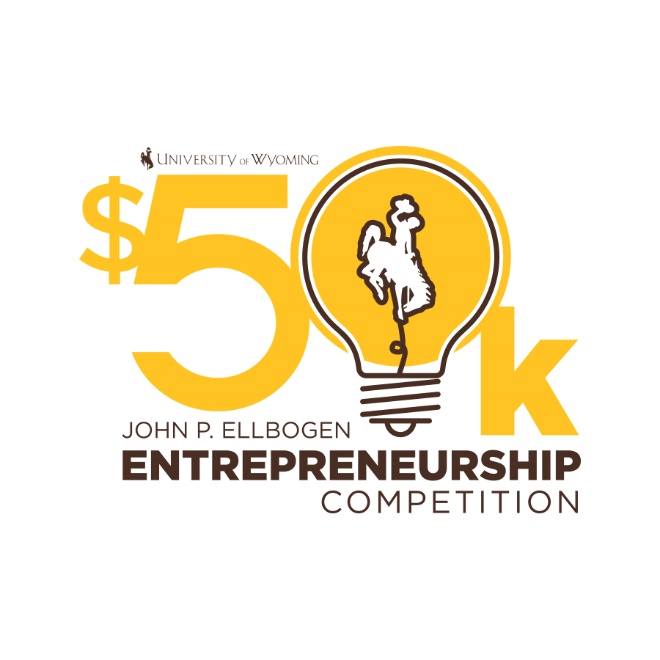 High School Choice AwardFunded by 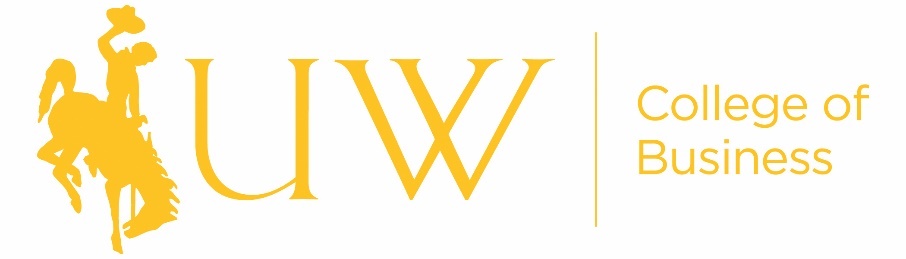 Award: $1000 $50k EEC Team Entry Process:  Teams competing in Round 3 of the John P. Ellbogen $50k Entrepreneurship Competition ($50k EEC) will submit a 2.5–3-minute recorded video pitch of their business idea to Project Coordinator Josie Voight, voight@uwyo.edu.  Submissions must be received by Tuesday, March 7, 2023. For guidance on how to create a 3-minute pitch, check out this video:  https://www.youtube.com/watch?v=XWRtG_PDRikVoting Process:  Recorded video pitches will be compiled by UW COB and presented to high school students and teachers by COB staff.  Online voting will occur March-April 21, 2023.Announcement of Winner:  The winner of the High School Choice Award will be announced during the Announcement of Awards for Round 3 of the $50k EEC, Saturday, April 22, 2023.Questions:  Please contact Josie Voight, (307) 399-0271, voight@uwyo.edu.Ethical Startup Award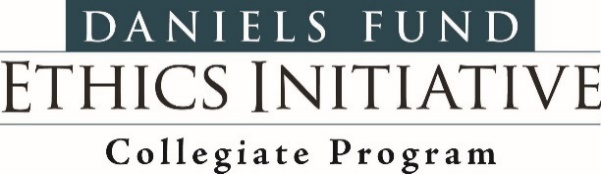 Funded by: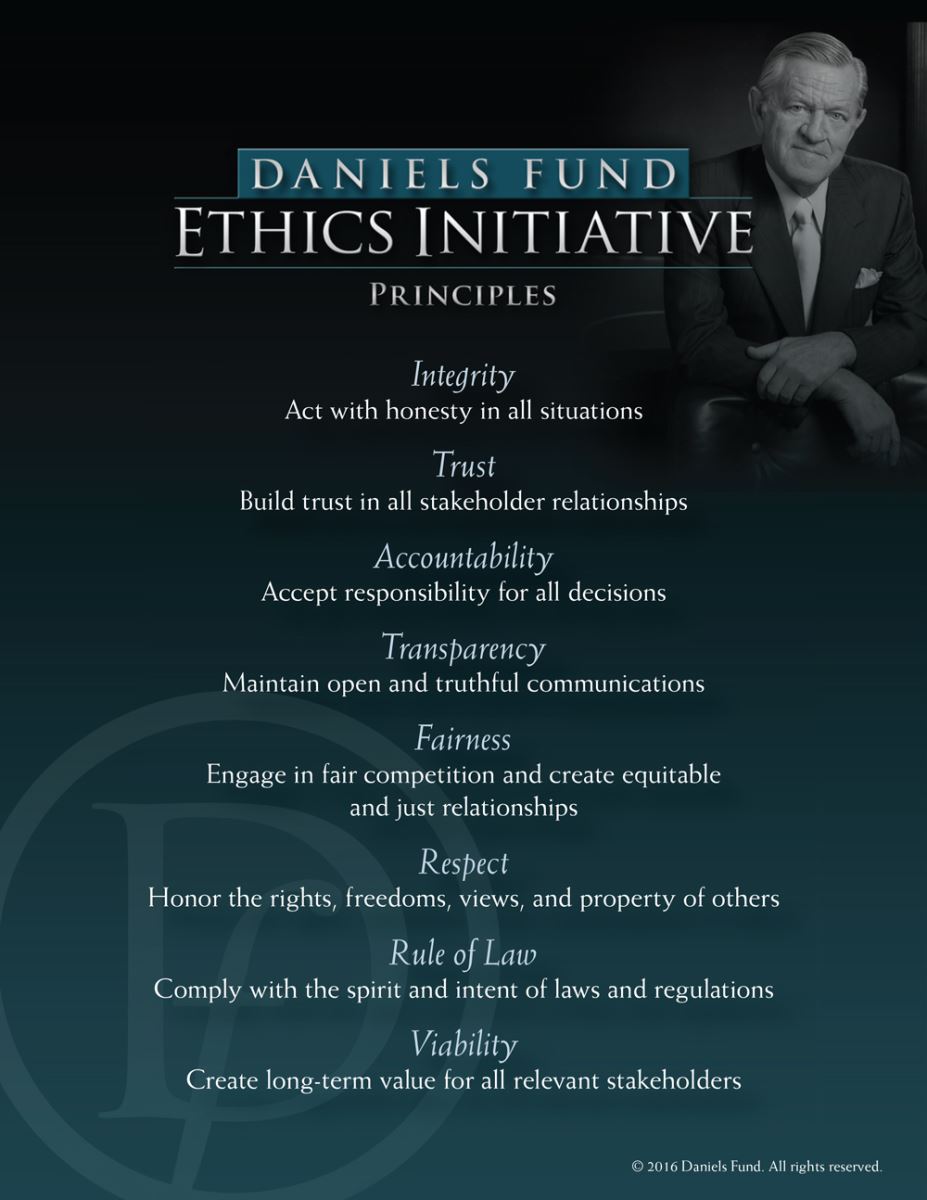 Award: $2,500 from the Daniels Fund Ethics Initiative Collegiate Program at the University of Wyoming. $50k EEC Team Entry Process:  Teams competing in Round 3 of the John P. Ellbogen $50k Entrepreneurship Competition ($50k EEC) may enter the Ethical Startup Award by submitting a strategy for creating an ethical culture within their organization.  Proposals must be received by Project Coordinator Josie Voight, voight@uwyo.edu, by Thursday, April 13, 2023. The proposal should incorporate the use of the Daniels Fund Ethics Initiative Principles (pictured at right) as the centerpiece of the plan.  Selection Process:  The winning proposal will be selected by a team of judges chosen from the executive board of UW’s Ethics Club. Please note proposals must be two pages or less and in the APA format style. Announcement of Winner:  The winner of the Ethical Startup Award will be recognized during the Announcement of Awards for Round 3 of the $50k EEC, Saturday, April 22, 2023.Questions: Please contact Daniels Fund Ethics Initiative Faculty Fellow Kent Noble, at knoble@uwyo.edu.  Top Submission AwardsFunded by:Top Submission - Community College Team (Eligibility: Any team with at least one community college member)Top Submission - Female Entrepreneur (Eligibility: Any team with at least one female member)Top Submission - Social Enterprise (Eligibility: Any team with a social mission)Top Submission - Best Ability to Positively Impact Wyoming (Eligibility: Any team)Award: $1000/Award$50k EEC Team Entry Process:  Teams competing in Round 3 of the John P. Ellbogen $50k Entrepreneurship Competition ($50k EEC) are automatically eligible for these awards.Selection Process:  Winners of the Top Submission Awards will be selected by the Round 3 judging panelists.Announcement of Winners:  The winners of the Top Submission Awards will be announced during the Announcement of Awards for Round 3 of the $50k EEC, Saturday, April 22, 2023.Questions:  Please contact Josie Voight, (307) 399-0271, voight@uwyo.edu.People’s Choice AwardFunded by:Award: $500$50k EEC Team Entry Process:  Teams competing in Round 3 of the John P. Ellbogen $50k Entrepreneurship Competition ($50k EEC) are automatically eligible for this award.Voting Process:  Winner of the People’s Choice Award will be voted via text by the audience of Round 3 on April 21, 2023.Announcement of Winner:  The winner of the People’s Choice Awards will be announced during the Announcement of Awards for Round 3 of the $50k EEC, Saturday, April 22, 2023.Questions:  Please contact Josie Voight, (307) 399-0271, voight@uwyo.edu.Award(s)PageDescriptionHigh School Choice Award32RequiredEthical Startup Award33OptionalTop Submission Awards34Automatically EligiblePeople’s Choice Award35Automatically Eligible